Le masque (1994) 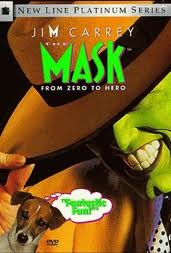 Note Générale: 6,7/10   134 637 Réalisateur: Chuck RussellScénaristes (WGA): Michael Fallon (histoire) et Mark Verheiden (histoire) Date de sortie: 29 juillet 1994 (Canada) Genre: Action | Comédie | Crime | Fantaisie | Romance Intrigue: La vie de Stanley, un petit employé de banque, est bouleversée le jour où il trouve un masque fabuleux. Se transformant à volonté en super héros aux pouvoirs extravagants de personnages de BD, il séduit une fille superbe et part en guerre contre la maffia. Détails supplémentaires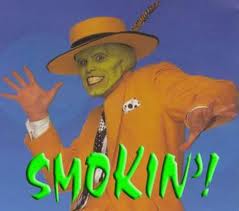 Alias: "Le masque" - Canada (titre Français) 
Durée:101 min Pays: USA		Langue: AnglaisCouleur: Couleur 	Format :1,85 : 1 Son: DTS | Dolby Digital | Dolby Digital (Dolby 5.1)Classification: Canada:  G (Québec) | Canada: PG (Manitoba/Nova Scotia/Ontario Lieux de tournage: 6th Street Viaduct, Los Angeles, California, USABudget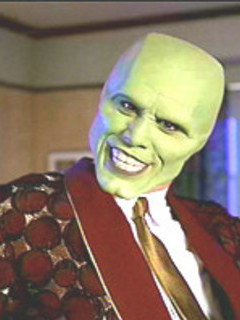 $18 000 000 (estimé) Week-end d'ouverture$23 117 068 (USA) (31 juillet 1994)Dates de Tournage30 août 1993 - octobre 1993Le masque 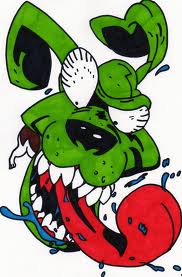 A/  Reading the text, find the following in French :   	comedy - _____________________  	   bank - ________________________________fabulous - ____________________  	    superhero - ____________________________seduce - ______________________	    against - _______________________________B/  Cognates – Not including people or place names, find five words that are the same in French as in English._______________________________		______________________________________________________________		_______________________________				____________________________C/  Using the text, answer the following questions: Quand est-ce le film est sorti au Canada?  __________________________________Combien de minutes dure le film?  _________________________________________Quelle est la classification du film en Nouvelle-Ecosse?  _____________________________Combien est-ce que le film a couté?  _______________________________________Pendant combien de mois ont-ils tourné le film?  _____________________________Quelle note gagne le film?  ___________Combien d’argent gagne le film le week-end d’ouverture?  ___________________________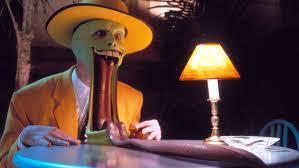 